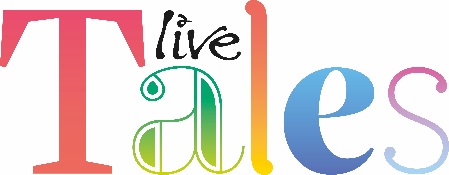 Volunteer Form                                                    Personal DetailsWhich volunteer role are you interested in? (Tick boxes by clicking on the box) 
                                                                                   Writing Mentor     Illustrator     Both Thank you for your interest in volunteering at Live Tales. School workshops currently take place in Newcastle on Thursdays and Fridays and, and in Sunderland on Tuesdays and Thursdays. If you are not free at these times but would still like to be involved in Live Tales, please let us know and we can keep your information on file for projects in the future.AvailabilityWhere would you like to Volunteer? 	Newcastle  	  Sunderland      Both When are you available? Sunderland Tuesday 9.30-12.30	Tuesday 12.30-15.30      Thursday 9.30-12.30  Newcastle Thursday 9.30-12.30  	Thursday 12.30-15.30  	Friday 9.30-12.30    
Other availability, please explain:


References. Please provide the name and address of someone we can contact for a reference (for example an employer, teacher or colleague. Please note, your referee can’t be related to you).
I consent to Live Theatre to be able to contact me about Live Tales and volunteering information by:                                                        Email     Post    Telephone 
Please note that all information included in this application will be held in compliance with Live Theatre’s Data Protection Policy.CONFIRMATION: By ticking this box, I confirm that all of the information contained in this form is true to the best of my knowledge. Please email this form to livetales@live.org.uk or return it by post to: Live Tales, Live Theatre, Broad Chare, Quayside, Newcastle upon Tyne, NE1 3DQ NameDate of Birth (Must be over 18)AddressTelephoneEmailEmergency contact name and telephone number Skills and ExperiencePlease tell us what skills and experience you would bring to Live Tales.Skills and ExperiencePlease tell us what skills and experience you would bring to Live Tales.What experience have you had working with children and young people?What experience have you had as a volunteer?Do you have any specific qualifications, skills, hobbies or talents you would like to tell us about? How did you hear about Live Tales?Name:Organisation (if applicable):Email:Telephone: